Mid-Bass speaker B4N	4”4”3.5”3.5”3”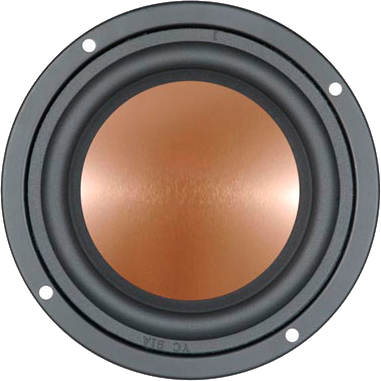 3”1.5” 1.5” 0”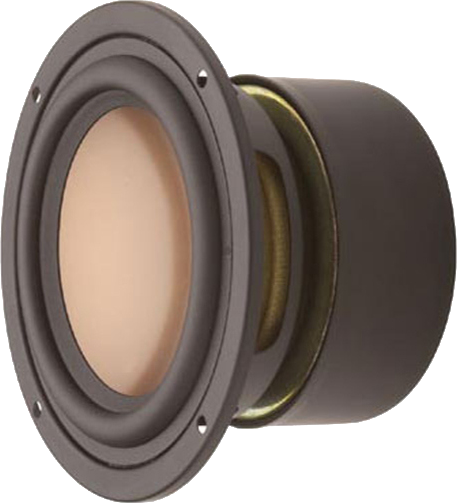 0”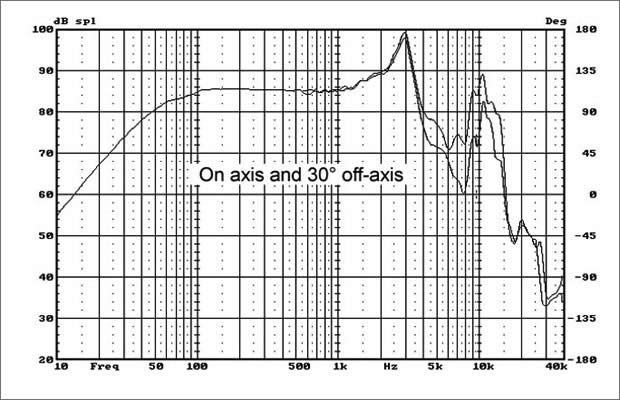 SpecificationRated Impedance	8ohmResonant Frequency	56H zRated Power	25WMax Power	50WSensitivity2.83v/1m）	85dBCoil  diameter	25mmCoil Roll With	10.4mmDC resistance	6.5ohmcoil wire	High temp.SV wireCoil frame	High tem. KaptonMagnet	High per. ferriteForce coefficient	5.1N/AMagnetic gap height	4.0mmXmax	 3.2mmCompliance	 1114.1uM/NMechanical Q value	3.91 -Electric Q value	063 -Total Q value	0.52 -Vibration Quality	6.8gEquivalent volume	4.5LSD(cm²) 	52,81Cabinet type	InvertedFree Volume	5LFrequency Field -3db Frequency	50Hz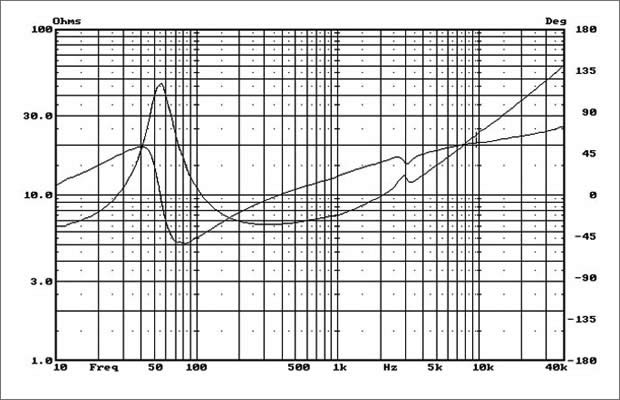 SpecificationRated Impedance	8ohmResonant Frequency	56H zRated Power	25WMax Power	50WSensitivity2.83v/1m）	85dBCoil  diameter	25mmCoil Roll With	10.4mmDC resistance	6.5ohmcoil wire	High temp.SV wireCoil frame	High tem. KaptonMagnet	High per. ferriteForce coefficient	5.1N/AMagnetic gap height	4.0mmXmax	 3.2mmCompliance	 1114.1uM/NMechanical Q value	3.91 -Electric Q value	063 -Total Q value	0.52 -Vibration Quality	6.8gEquivalent volume	4.5LSD(cm²) 	52,81Cabinet type	InvertedFree Volume	5LFrequency Field -3db Frequency	50Hz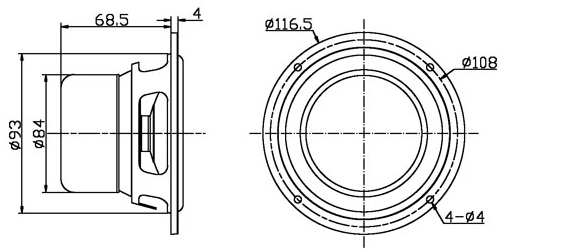 SpecificationRated Impedance	8ohmResonant Frequency	56H zRated Power	25WMax Power	50WSensitivity2.83v/1m）	85dBCoil  diameter	25mmCoil Roll With	10.4mmDC resistance	6.5ohmcoil wire	High temp.SV wireCoil frame	High tem. KaptonMagnet	High per. ferriteForce coefficient	5.1N/AMagnetic gap height	4.0mmXmax	 3.2mmCompliance	 1114.1uM/NMechanical Q value	3.91 -Electric Q value	063 -Total Q value	0.52 -Vibration Quality	6.8gEquivalent volume	4.5LSD(cm²) 	52,81Cabinet type	InvertedFree Volume	5LFrequency Field -3db Frequency	50Hz